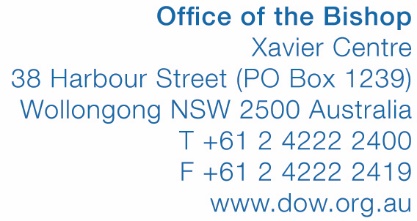 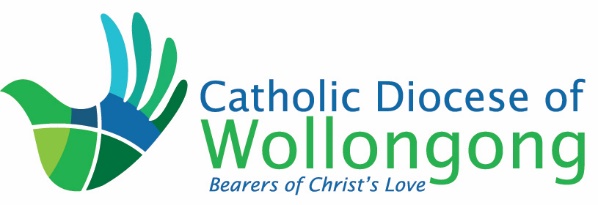 PLEASE EITHER: PRINT, COMPLETE AND MAIL FORM TO MARY HISCOX AT THE BISHOP’S OFFICE AT THE ABOVE ADDRESS, ORCOMPLETE FORM ELECTRONCIALLY AND EMAIL TO mary.hiscox@dow.org.auWW:mbh:8005Wollongong (as amended for The Hermitage – March 2017)25 January 2017REGISTER OF VISITING PRIESTSON THE AUSTRALIAN CATHOLIC MINISTRY REGISTER REGISTER OF VISITING PRIESTSON THE AUSTRALIAN CATHOLIC MINISTRY REGISTER SITE BEING VISITED IN DIOCESE OF WOLLONGONG The Hermitage843 Old South Road, Mittagong NSW 2575DATE OF ARRIVAL(Example: Saturday 10 September 2016)DATE OF DEPARTURE(Example: Sunday 11 September 2016)NAME OF PRIESTFROM (DIOCESE)CURRENT RELIGIOUS CONGREGATIONAND/OR PARISH(Example: SJ, Mt Druitt)ACMR NUMBER WORKING WITH CHILDREN CHECK NUMBERDATE OF BIRTHPURPOSE OF VISIT                   Ministry to visiting groupOther:          ……………………………….NAME OF VISITING GROUPSIGNATURE OF PRIEST